Year to Date Attendance – 94.58%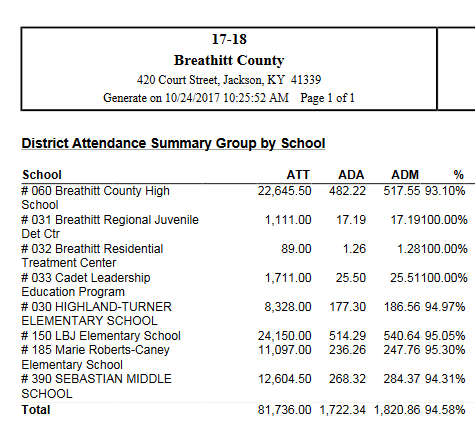 Month 2 showed a little drop but Month 3 is showing improvement.Month 1:  (7/31/17 – 8/30/2017) – 95.73%Month 2:  (8/31/17-9/28/17) -   94.47%Month 3:  (9/29/17 – 10/31/17) – 95.12% to date